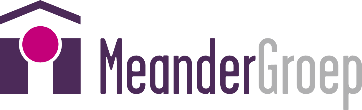 Tarieven Personenalarmering prijspeil 1 januari 2024Bedragen incl. 21% BTW Kosten abonnementenBasisabonnement per maand; met vaste telefoonlijn€ 27,64Abonnement met zorgopvolging per maand; met vaste telefoonlijn€ 47,48Basisabonnement per maand; met GSM module€ 38,05Abonnement met zorgopvolging per maand; met GSM module€ 57,93Eenmalige aansluitkosten € 102,85Extra optie:*Tweede zender per maand€ 8,22* indien extra optie later wordt aangevraagd, worden daarvoor installatiekosten in rekening gebracht, zijnde € 102,85SaltoSalto incl. montage en drie tags€ 0,00Salto is in bruikleen bij de klant; bruikleenvoorwaarden Plusabonnement MeandereXtra € 14,00 euro per jaar per gezin€ 14,00 per jaarOverige kostenMeerprijs spoedplaatsing€ 85,03Storingsopvolging aantoonbaar veroorzaakt door de klant, inclusief voorrijkosten€ 125,33Voorrijkosten bij: € 75,25- niet tijdig afzeggen afspraak installatie apparatuur- niet aanwezig zijn op afgesproken tijdstipTechnische controle van alarmeringsapparatuur;Vanaf € 0,06Er wordt ca. eenmaal per week automatisch door het alarmeringstoestel ingebeld op de meldkamer. De kosten hiervan worden bij de klant in rekening gebracht via de telefoonnota/tarief provider.Nieuwe zender/zendknop bij verlies/defect aantoonbaar veroorzaakt door klant; incl. voorrijkosten en installatiekosten€ 231,92Nieuw alarmeringskastje bij verlies/defect aantoonbaar veroorzaakt door klant; incl. voorrijkosten en installatiekosten€ 379,46Nieuw halskoordje/polsbandje (bestellen via Meander Klantenservice, tel. 0900 699 0 699)€ 0,00